Clarify Advance Directive Information in C-CDA R2.1About the C-CDA Advance Directive Templates Update ProjectAs a result of discussions with SDWG, on 1/30/2017, consensus was reached that several improvements are needed to clarify the agreed functionality for the Advance Directives templates in C-CDA R2.1.Initial ObjectivesSTU Comments to Advance Directives:Clarify the description (last paragraph on page 418)Revise the Figure 124 example,Recommend a tighter conformance statement CONF:1198-30804 for the value attributeMaintain backward compatibilityVisual OverviewFigure : Overview of Advance Directive Template Revisions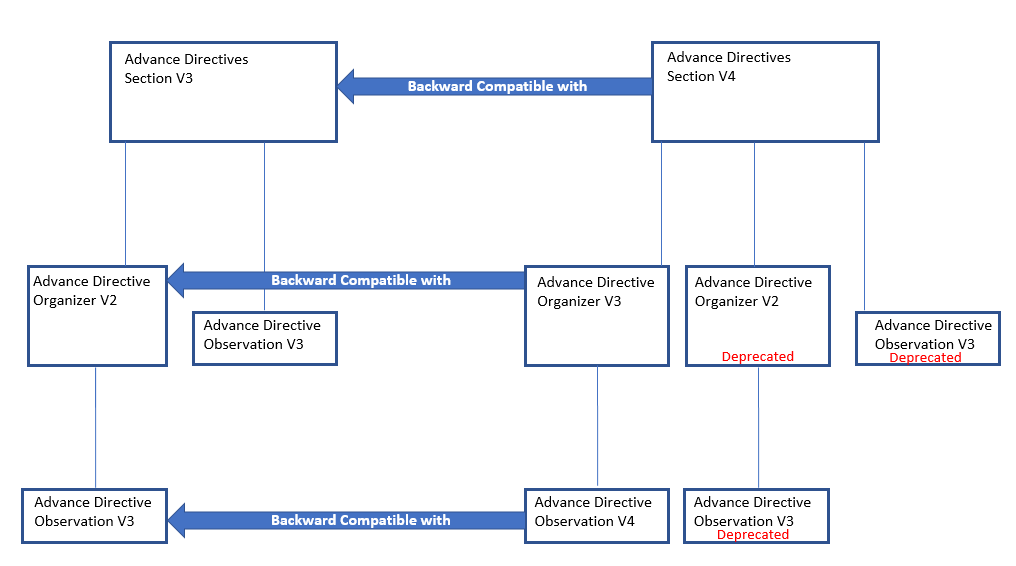 New Version: Advance Directives Section (V4)Name: Advance Directives Section (entries required) (V4) 2017-07-01 [note: there will be both an “entries optional” and an “entries required” flavor for this template design.]This section contains information describing the patient’s advance directives. The description includes the kind of advance directive source documents and the type of advance directive content included in each kind of advance directive source document.  The section includes information about who verified the content available in each advance directive source document. It also includes information about who was the relevant healthcare agent, if . It provides references to the supporting documentation, including all of advance directive source documents. This section differentiates between an "advance care plan document" and an “advance care plan order.” It also distinguishes an advance directive that is a consent. Information in this section shall only the person’s current/relevant goals and preferences, advance directive orders, or advance directive consents.The “entries required” version of this section template requires one or more and would permit the optional use of the Advance Directive Observation V3 (Deprecated), Advance Directive Organizer V2 (Deprecated); or Advance Directive Organizer (V3) 2017-07-01 template. The “entries optional” version does not require one or more entries, but includes the template purpose revisions to clarify the intention for the information to be included in the narrative text of the section.New Version: Advance Directives Organizer (V3)Name: Advance Directive Organizer (V3) 2017-07-01This clinical statement groups a set of advance directive observations documented by a particular author at a particular time and associated with a particular version of the referenced advance directives source information.The organizer SHOULD include an author and a verifier participant and SHOULD include least one reference to an external document, which when present, prevents the need to repeat this information for each component Advance Directive Observation unless greater specificity at the component level is needed.New Version: Advance Directives Observation (V4) TemplateName: Advance Directive Observation (V4) 2017-07-01BackgroundAdvance directives are called “advance directives” because these documents are established “in advance” of the time when the information would be relevant to medical treatment decisions, care delivery, and care planning. The term “advance directive” is not restricted to include only the statutorily defined documents such as living wills and durable powers of attorney. An advance directive can be a personal expression of a health goal, treatment preference or personal priority that would contribute input for care planning when the patient cannot communicate or lacks decision-making capacity. An advance directive also can be a portable medical order such as a Medical Order for Life-Sustaining Treatment (MOLST) or a Physician Order for Life-Sustaining Treatment (POLST), or an Out-of-hospital Do Not Resuscitate (DNR) kind of advance directives establish a standing medical order for future emergent medical care. Template PurposeThe Advance Directive Observation template is used when creating an entry to record the type of advance directive content available in a kind of advance directive document, as determined by a person who verified that content. An Advance Directive Observation records the kind of advance directive source document observed by the person verifying the information and the type of content that was determined to be present. It also records the person who created the documentation (author) as well as the person who did the verification of the advance directive information (verifier). An Advance Directive Observation entry should record healthcare agents established by the advance directive. An Advance Directive Observation also may record the location of the source advance directive document containing the information that was reviewed. The kinds of dvance irectives source documents could include, but are not limited to:Personal advance care plansMOLST/POLST ordersOut-of-Hospital DNR ordersThe types of advance directive content could include, but are not limited to:Healthcare agent consentsAntibiotics administration preferencesArtificial nutrition and hydration administration preferencesIntubation and Ventilation procedure preferencesResuscitation procedure preferencesDiagnostic Testing procedure preferencesOrgan donation preferencesAutopsy procedure preferencesBurial preferencesTransfer of Care preferencesInformation about where a person wants to dieInformation about a personal goal, such as seeing a grandchild born, attending at a child’s wedding, or finding care for a beloved pet.ExamplesA personal advance care plan may contain information about a person’s treatment preference regarding resuscitation. A personal advance care plan (PACP) document is a kind of advance directive. “Resuscitation” is a type of advance directive information that may be present in a PACP. A person may consent to having a healthcare agent. The advance directive source may indicate that person’s spouse has been established as the rimary ealthcare gent and the person’s daughter as the irst lternative ealthcare gent.  If the spouse was deceased, or was unavailable at the time, or unwilling to act as healthcare agent during the encounter being documented, then person’s daughter would be identified as the acting healthcare agent at that time.A person could have a MOLST documenting that a physician has ordered the person’s resuscitation status to be “Full Code”. MOLST is the kind of advance directive and “Resuscitation” is the type of advance directive content that is present. The information in an advance directive source document may be verified by the primary care physician and documented by the primary care physician, or it could be verified by the primary care physician and documented by an assistant. Template StructureThe Advance Directive Observation template constrains the Observation act. The moodCode is always constrained to indicate the documented observation has already occurred (EVN). The statusCode is always completed. A state model is not required for this type of observation.  The observation/code element indicates kind of advance directive being observed but classifies all the different kinds together as advance directives. The observation/effectiveTime represents the interval of time for which the advance directive applies. The effectiveTime/low element indicates when the advance directive was first established and the effectiveTime/high element indicates when the advance directive stops being effective. When an advance directive does not have an end time, the effectiveTime/high will be omitted (or included as an empty tag).  However, if the advance directive has a bounded expiration date/time, then the effectiveTime/high would be populated with that information.The observation/value element categorizes the type of directive content which may be described using coded or textual information. For example, a type of directive content might be “antibiotics”. The actual preference specified by the person in the advance care plan may describe the healthcare situations under which the person would prefer intravenous antibiotics or not.  The person’s actual preference is not copied out of the source document. The type of information available is recorded and the source document is linked for reference.The information recorded in an Advance Directive Observation does not constitute a legal document, not does it substitute for the source document. Value Sets and Value Set BindingsThe observation/code element SHOULD be populated with a coded concept from the following value set.Kinds of Advance Directives:The observation/code SHALL include a translation element which SHALL be populated with a coded concept from the following value set.All kinds of dvance irectives SHALL be characterized as “Advance Directives” by translating them all to the single concept of :The observation/value element, if populated with a coded concept, SHOULD use a code from the following value set.Types of Advance Directive ContentThe participantRole/playingEntity/code element of the participant with a typeCode of CST should use the code 81335-2 Patient Healthcare Agent.New Template: Advance Directive Intervention (V1)Name: Advance Directive Intervention (V1) 2017-07-01BackgroundA planned intervention to review and verify a person’s advance directives will be recorded in an Advance Directive Intervention template. A planned intervention to review and verify a person’s advance directives with the person also will be recorded in an Advance Directive Intervention template.After an Advance Directive Intervention has been completed, an Advance Directive Observation template would be used to record that the content in a person’s advance directives document had been verified. The only time the identity of the healthcare agent is recorded in an Advance Directive Observation template (participation with @typeCode=”CST”) is when the person is ACTING as the healthcare agent at the time the clinical summary or care plan document is created.A second type of planned intervention may be to educate or counsel a person about advance directives and how to create them. This intervention may or may not result in an advance directive document being created. If it does result in an advance directive document being created, and that information is shared and a care team member reviews and verifies it, then an Advance Directive Observation would be recorded. If present in a document that includes an Advance Directives Section, completed Advance Directive Observations SHALL be included in the Advance Directives Section. If present in a document that includes an Interventions section, Advance Directive Interventions SHALL be included in the Interventions section.Template PurposeThe Advance Directive Intervention template is used to record a planned intervention that involves reviewing and verifying a person’s directives, or involves educating and supporting a person on establishing or modifying his or her advance directives.This template differs from the Advance Directive Observation template which is used after completing a review and verification of a person’s directives. The Advance Directive Observation template records the information observed to be present in an existing dvance irective document.Template StructureTh Directive Intervention template SHALL constrain a CDA procedure act. The procedure/@moodCode SHALL be constrained to a value set consisting of the following concepts:INT – when the intervention is planned, but not formally ordered.RQO – when the intervention is formally ordered.The procedure/code element SHALL be included. See value set information below.The effectiveTime/low of the procedure/time element SHALL indicate the time the intervention was established/planned. The procedure/author records the person documenting that this intervention needs to be performed and the procedure/author/time records the time when the author recorded the planned intervention.The procedure/performer (optional) the person assigned to perform the intervention.statusCode – state model same as other procedure interventions:  active, completed, aborted, etc.When the statusCode is active, the effectiveTime/high SHALL indicate the time by which the planned intervention should be completed.When the statusCode is aborted or cancelled, the effectiveTime/high SHALL indicate the time by which the planned intervention was aborted or cancelled.When the procedure/statusCode is completed, the effectiveTime/high of the procedure/time element SHALL indicate the time when the intervention is scheduled to be completed.An Advance Directive Intervention that results in an advance directive document being created shall have an entryRelationship that uses the Entry Reference template with typeCode = “ OUTC “ (has outcome) and points to the id of an Advance Directive Observation entry which records the information about the completed advance directive document. When a document does not include an Advance Directives Section, an Advance Directive Observation may be included in the Intervention Section of a Care Plan document. It would be present to record the reason why an intervention was planned or not planned, or to record information about the advance directives document reviewed and verified as a result of completing an Advance Directive Intervention. When an Advance Directive Section exists in a document, the Advance Directive Observation entries SHALL exist in the Advance Directive Section.Example:Need a clinically relevant example showing an intervention to refer to hospice care which is planned to be performed with a reason that points to an Advance Directive Observation about a person’s preference regarding palliative care.Need an example of a completed Advance Directive Intervention that includes an Entry Reference of typeCode OUTC and points to the id of an Advance Directive Observation. If the document contains an Advance Directives Section, the Advance Directive Observation should be recorded in the Advance Directives Section. If the document does not contain an Advance Directives Section, the Advance Directive Observation may be included in the Interventions Section.Value Sets and Value Set BindingsThis template uses the same Value Sets and Value Set Bindings in corresponding structural locations to the Advance Directive Observation template.The procedure/code element @code attribute SHOULD come from a value set consisting of the following two concepts. This will be a dynamic binding.Backward Compatibility AssessmentAdvance Directive Observation (V4) templateThe Advance Directive Observation (V4) template does not cause backward compatibility problems.The Advance Directive Observation (V3) template SHALL have a code element which SHOULD be selected from a specified value set.  The V4 version of the template recommends that the code element SHOULD be populated with a concept from a different value set. This does not violate backward compatibility.The Advance Directive Observation (V3) template SHALL have a code element with a translation @code attribute fixed to 75320-2. The V4 version includes this same requirement.The Advance Directive Observation (V3) template SHALL have exactly one value such that if it is of type CD, the value SHALL be a SNOMED-CT concept.  The V4 version of the template recommends that the value element SHOULD be of type CD and SHOULD be populated with a concept from a specified value set of SNOMED-CT concepts. This does not violate backward compatibility.Participation comparisons are as follows:Advance Directive Intervention (V1) templateThe Advance Directive Intervention (V1) template is a new template. It does not cause backward compatibility problems. It MAY be used in any open template that does not expressly prohibit its inclusion.Advance Directive Organizer (V3) template The Advance Directives Organizer (V3) template does not cause backward compatibility problems.The Advance Directive Organizer (V2) template SHOULD have at least one author and SHALL have 1 or more components that are conformant to the Advance Directive Observation (V3) template.The Advance Directive Organizer (V3) template SHOULD have at least one author and SHALL have 1 or more components that are conformant to the Advance Directive Observation (V4) template which in turn complies with the Advance Directive Observation (V3) template.Advance Directives Section (V4) template The Advance Directives Section (V4) template does not cause backward compatibility problems.The Advance Directives Section (V3) template requires an entry. The template does not constrain the type of entry that SHALL be present. The template permits Advance Directive Observation (V3) templates and permits Advance Directive Organizer (V2) templates. Other types of templates are not prohibited.  The Advance Directives Section (V4) template requires an entry. The template does not constrain the type of entry that SHALL be present.  The template permits Advance Directive Observation (V3) templates (but notes they are deprecated) and permits Advance Directive Organizer (V2) templates (but notes they are deprecated). It also permits Advance Directive Organizer (V3) templates. The Advance Directives Section (V4) template is therefore compliant with the V3 version. It can be used in place of the V3 template where ever it is required, suggested or permitted.In C-CDA R2.1 the following document templates suggest or expressly permit the use of the Advance Directives Section (entries optional) V3 template:Consultation Note (V3) - MAYContinuity of Care Document (CCD) (V3) - MAYReferral Note (V2) - MAYIn C-CDA R2.1 the following document templates suggests the use of the Advance Directives Section (entries required) V3 template:Transfer Summary (V2)  - SHOULDAll of the document templates in C-CDA are open templates. A C-CDA 2.1 document would be backward compatible even if it included an Advance Directives Section (V4) template. Documents that include an Advance Directives Section (V4) template are backward compatible with C-CDA 2.1 document templates because the newly defined Advance Directives Section (V4) templates (entries required and entries optional) are backward compatible with the Advance Directives Section (V3) templates. Furthermore, the Advance Directive Section (entries required) (V4) template can be used in place of the Advance Directive Section (entries optional) (V4) template because it conforms to the V4 entries optional template.ConceptCode SystemDisplay NameStatus75773-2 LOINCPersonal Goals, preferences, and priorities for medical treatmentActive81352-7LOINCMOLST/POLSTActive81351-9LOINCDNR OrderActiveConceptCode SystemDisplay NameStatus75320-2 LOINCAdvance DirectiveActiveConceptDisplay NameStatus52765003 SNOMED CT Intubation Active61420007 SNOMED CT Tube Feedings Active78823007 SNOMED CT Life Support Active89666000 SNOMED CT CPR Active225204009 SNOMED CT IV Fluid and Support Active281789004 SNOMED CT Antibiotics Active304251008 SNOMED CT Resuscitation ActiveBurial HospicePalliative CareCare ExperiencePain MedicationOrgan DonationAutopsyHealthcare Agent Goal71388002 SNOMED CT Other Directive ActiveCodeCodeSystemDisplay NameICD1099497ICD1099498Advance Directive Observation (V3) Advance Directive Observation (V4) Author:Author:SHOULD contain zero or more [0..*] Author ParticipationSame constraint for V4.Verifier:Verifier:SHOULD contain zero or more [0..*] participant (CONF:1198-8662) such that it SHALL contain exactly one [1..1] @typeCode="VRF" Verifier (CodeSystem: HL7ParticipationType urn:oid:2.16.840.1.113883.5.90 STATIC) (CONF:1198-8663).  The participant "VRF" represents the clinician(s) who verified the patient advance directive observation.SHALL contain exactly one [1..1] participantRole (CONF:1198-8825). i. This participantRole SHOULD contain zero or one [0..1] code, which SHOULD be selected from ValueSet Healthcare Provider Taxonomy (HIPAA) urn:oid:2.16.840.1.114222.4.11.1066 DYNAMIC (CONF:1198-28446). This participantRole MAY contain zero or one [0..1] playingEntity (CONF:1198-28428). 1. The playingEntity, if present, SHOULD contain zero or one [0..1] code, which SHOULD be selected from ValueSet Healthcare Agent Qualifier urn:oid:2.16.840.1.113883.11.20.9.51 DYNAMIC (CONF:1198-28429).  V4 is the same (after processing a technical errata for the value set bindings.)This participant SHOULD contain zero or one [0..1] functionCode, which SHOULD be selected from ValueSet Care Team Member RoleThe playingEntity, if present, SHOULD contain zero or one [0..1] code, which SHOULD be selected from ValueSet Healthcare Provider Taxonomy (HIPAA) urn:oid:2.16.840.1.114222.4.11.1066 DYNAMIC (CONF:1198-28446).Healthcare Agent:Healthcare Agent:11. SHOULD contain zero or more [0..*] participant (CONF:1198-8667) such that it a. SHALL contain exactly one [1..1] @typeCode="CST" Custodian (CodeSystem: HL7ParticipationType urn:oid:2.16.840.1.113883.5.90 STATIC) (CONF:1198-8668). b. SHALL contain exactly one [1..1] participantRole (CONF:1198-8669). i. This participantRole SHALL contain exactly one [1..1] @classCode="AGNT" Agent (CodeSystem: RoleClass urn:oid:2.16.840.1.113883.5.110 STATIC) (CONF:1198-8670). ii. This participantRole SHOULD contain zero or one [0..1] code, which SHOULD be selected from ValueSet Healthcare Agent Qualifier urn:oid:2.16.840.1.113883.11.20.12.1 DYNAMIC (CONF:1198-28440). A participant identified with a @typeCode of “custodian” (CST) is a legal representative for the patient. Examples of such individuals are called healthcare agents, substitute decision makers and/or health care proxies. If there is more than one legal representative, a qualifier may be used to designate the legal representative as primary or secondary. The V4 version of the template requires that the healthcare agent information SHOULD specify the participant/functionCode and it SHOULD be populated with a concept from Value Set: Healthcare Agent or Proxy Choices urn:oid:2.16.840.1.113762.1.4.1046.35 V4 also allows multiple healthcare agents to be recorded, but the participant/time element (IVL) SHALL be included for each. 